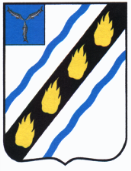 МЕЧЕТНЕНСКОЕ МУНИЦИПАЛЬНОЕ ОБРАЗОВАНИЕСОВЕТСКОГО МУНИЦИПАЛЬНОГО РАЙОНАСАРАТОВСКОЙ ОБЛАСТИСОВЕТ ДЕПУТАТОВ (четвертого созыва)Р Е Ш Е Н И Еот  29.07.2022 № 201с. МечетноеО внесении изменений в решение  Совета депутатов Мечетненского  муниципального образования Советского муниципального района Саратовской области  от 27.12.2021г. №163	Руководствуясь Федеральным законом от 6 октября 2003 г №131-ФЗ «Об общих  принципах организации местного самоуправления в Российской Федерации», Уставом Мечетненского муниципального образованияСоветского муниципального района, Совет депутатов РЕШИЛ:	1. Внести в решение Совета депутатов Мечетненского муниципального образования от 27.12.2021 №163 «О возложении временного исполнения обязанностей главы Мечетненского муниципального образования Советского муниципального района» изменения следующего содержания:	1) Возложить временное исполнение обязанностей главы Мечетненского муниципального образования Советского муниципального района на депутата Совета депутатов Мечетненского муниципального образования Дюкареву Елену Анатольевну на период временного отстранения от должности главы Мечетненского муниципального образования. 	2. Настоящее решение вступает в силу со дня его принятия и подлежит  официальному   опубликованию в районной газете «Заря».Врио главы Мечетненского муниципального образования                     			Е.А. Дюкарева